أعمال الجودة فرع اللغة التركيةمعيار أعضاء هيئة التدريسرئيس المعيار                                              رئيس القسمد. محمد عبد العاطي محمد                 أ.د. حمدي علي عبد اللطيف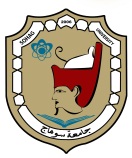 كلية الآدابقسم اللغات الشرقية وآدابهافرع اللغة التركية وآدابهاأعضاء فرع اللغة التركيةمنسق البرنامج                                      رئيس القسمد. محمد عبد العاطي محمد                         أ.د. حمدي علي عبد اللطيفكلية الآدابقسم اللغات الشرقية وآدابهافرع اللغة التركية وآدابهاالسيد الأستاذ الدكتور/ رئيس قسم اللغات الشرقيةتحية طيبة وبعد،،،في إطار تنفيذ أنشطة ومخرجات مشروع دعم وتطوير الفاعلية التعليمية ببرنامج اللغة التركية، الرجاء من سيادتكم التكرم بالموافقة على اعتماد معايير الإرشاد والدعم الأكاديمي الخاص بأعضاء هيئة التدريس والهيئة المعاونة بفرع اللغة التركية. ولسيادتكم جزيل الشكرمنسق البرنامج                                                رئيس القسمد. محمد عبد العاطي محمد                               أ.د. حمدي علي عبد اللطيفأعضاء هيئة التدريس والهيئة المعاونة القائمين بأعباء الإرشاد والدعم الأكاديمييلتزم السادة أعضاء هيئة التدريس ومعاونيهم بالبرنامج بالتواجد لمدة ثماني ساعات أسبوعيًا، وذلك لتقديم الدعم الأكاديمي والعلمي والإرشادي للطلاب فيما يتعذر عليهم من أمور الدراسة وغيرها، وتكون هذه الساعات معلنة لكل عضو هيئة تدريس/ معاون، وفيما يلي كشوف أسماء طلاب البرنامج وتوزيعهم على السادة أعضاء هيئة التدريس ومعاونيهم:منسق المعيار                              رئيس القسمد. محمد عبد العاطي محمد             أ. د. حمدي علي عبد اللطيفكلية الآدابقسم اللغات الشرقية وآدابهافرع اللغة التركية وآدابهاالسيد الأستاذ الدكتور/ رئيس قسم اللغات الشرقيةتحية طيبة وبعد ،،،في إطار تنفيذ أنشطة ومخرجات مشروع دعم وتطوير الفاعلية التعليمية ببرنامج اللغة التركية، الرجاء من سيادتكم التكرم بالموافقة على اعتماد إنجازات الخطة البحثية الخاصة بأعضاء هيئة التدريس والهيئة المعاونة وإعلانها بمجلس القسم.ولسيادتكم جزيل الشكرمنسق البرنامج                                                رئيس القسمد. محمد عبد العاطي محمد                               أ.د. حمدي علي عبد اللطيفإنجازات الخطة البحثية بفرع اللغة التركية في الأعوام الخمسة الأخيرةمن عام 2015 وحتى عام 2022مأولا: في مجال البحوث والمشاركة في المؤتمرات:أ. د. حمدي علي عبد اللطيف:بحث بعنوان: (فعاليات المكان وجمالياته في رواية "عثمانجق" لـ "طارق بوغرا") منشور بمجلة كلية الآداب بقنا جنوب الوادى /العدد 41/ الجزء الأول /2013م.بحث بعنوان: (مركب التكــرار وأثره فى الصورة الشعرية عند "آتيلا إيلخان") منشور بمجلة كلية الآداب بقنا جامعة جنوب الوادى/ العدد 43/2014م.بحث بعنوان: (العدول الدلالـــى فى أشعار "أحمد هاشم" دراسة تطبيقية فى مجموعته الشعرية "ﭘياله : القدح") منشور بمجلة كلية الآداب جامعة سوهاج / العدد 41/ الجزء الثانى/ اكتوبر 2016م.بحث بعنوان: (شعرية اللغة فى القصة القصيرة عند "رفعت إيلغاز" دراسة فى مجموعته القصصية "دون كيشوت فى استانبول") منشوربمجلة رسالة المشرق مركز الدراسات الشرقية جامعة القاهرة / العددان الأول والثانى- المجلد الثانى والثلاثون/ 2017م.بحث بعنوان: (التغير الدلالى لزمن الفعل فى الصيغ الخبرية البسيطة دراسة تطبيقية فى النصوص السردية الحديثة) منشور بمجلة كلية الآداب جامعة سوهاج / العدد 46/ الجزء الأول/ يناير 2018م. بحث بعنوان: (الانزياح التركيبى بالتقديم والتأخير فى حلية خاقانى) مقبول للنشر بمجلة كلية الآداب جامعة سوهاج / العدد 47/ الجزء الأول/ ابريل 2018م.د. محمد عبد العاطي محمد:العلاقات الاقتصادية بين إستانبول وإيالة مصر في الفترة من 1801-1805م في ضوء وثائق دفتر مهمة مصر رقم 11، مجلة كلية الآداب، جامعة سوهاج، العدد السادس والخمسون، الجزء الثاني، يوليو 2020م.دور إيالة مصر في رعاية شئون الحرمين الشريفين 1801-1805م في ضوء وثائق دفتر مهمة مصر رقم 11، مجلة كلية الآداب، جامعة سوهاج، العدد السادس والخمسون، الجزء الثاني، يوليو 2020م.ثانيا في مجال الدراسات العليا والتسجيل لدرجتي الماجستير والدكتوراه:تم التسجيل لدرجة الماجستير في الموضوعات التالية:رسالة ماجستير بعنوان (الجملة الانشائية وأثرها فى السياق النصى فى رواية "القبطان حليمة" للأديب "رفعت ايلغاز" مع ترجمة الرواية للغة العربية) مسجلة بقسم اللغات الشرقية بكلية الآداب جامعة سوهاج عام 2008م (نوقشت)رسالة ماجستير بعنوان (اسماعيل أنور باشا ودوره فى الحياة السياسية فى الدولة العثمانية) مسجلة بقسم التاريخ بكلية الآداب جامعة سوهاج عام 2009م (نوقشت)رسالة ماجستير بعنوان (مسرحية "من الهدنة الى الحرب العظمى" لـ "طوران اوفلاز اوغلو" ترجمة ودراسة) مسجلة بقسم اللغات الشرقية جامعة سوهاج عام 2012م. (نوقشت)رسالة ماجستير بعنوان (كتاب تواريخ آل عثمان للطفى باشا ترجمة ودراسة) مسجلة بقسم اللغات الشرقية بكلية الآداب جامعة سوهاج عام 2013م (نوقشت)رسالة ماجستير بعنوان (المضامين الفكرية لأدب الطفل فى اشعار"مصطفى روحى شيرين" مع ترجمة مجموعاته الشعرية) مسجلة بقسم اللغات الشرقية جامعة سوهاج عام 2013م.(نوقشت)رسالة ماجستير بعنوان (لصراع الفكرى فى رواية "واه" للروائى التركى "احمد مدحت افندى" ترجمة ودراسة) مسجلة بقسم اللغات الشرقية بكلية الآداب جامعة سوهاج عام 2013م. (نوقشت)رسالة ماجستير بعنوان (ديوان اشعار "ذاتى" ترجمة ودراسة) مسجلة بقسم اللغات الشرقية بكلية الآداب جامعة سوهاج عام 2013م. رسالة ماجستير بعنوان (ديوان أشعار "فاضل الاندرونى" دراسة نقدية مع ترجمة مختارات من الديوان) مسجلة بقسم اللغات الشرقية بكلية الآداب جامعة سوهاج عام 2013م. (نوقشت)رسالة ماجستير بعنوان (اشكالية الصراع الطبقي فى رواية "الارض الدامية" لـ "أورخان كمال" ورواية "الارض" لـ "عبد الرحمن الشرقاوى" دراسة مقارنة مع ترجمة الرواية التركية) مسجلة بقسم اللغات الشرقية بكلية الآداب جامعة سوهاج عام 2014م. (نوقشت)تم التسجيل لدرجة الدكتوراه في الموضوعات التالية:رسالة دكتوراه بعنوان (التماسك النصى فى رواية "حد السكين" للأديب التركى "اتيلا ايلخان") مسجلة بقسم اللغات الشرقية بكلية الآداب جامعة سوهاج عام 2012م. (نوقشت).رسالة دكتوراه بعنوان (القصر العثمانى من خلال رواية "ميالة" لـ "حفظى طوبوز" دراسة تحليلية نقدية ) مسجلة بقسم اللغات الشرقية بكلية الآداب جامعة سوهاج عام 2013م.رسالة دكتوراة بعنوان (البكائيات فى الأدب الشعبى التركى) مسجلة بقسم اللغات الشرقية بكلية الآداب جامعة سوهاج عام  2021مرسالة دكتوراة بعنوان (سيميائية عناصر السرد فى روايات يوسف آتيلجان) مسجلة بقسم اللغات الشرقية بكلية الآداب جامعة سوهاج عام  2021مرسالة دكتوراة بعنوان (صراع السلطان "عبد الحميد الثاني" مع قوى الداخل والخارج من خلال الرواية التركية الحديثة دراسة تحليلية نقدية) مسجلة بقسم اللغات الشرقية بكلية الآداب جامعة سوهاج عام 2021م.ثالثا:  في مجال الكادر التدريسي :التعيينات على تخصصات اللغة التركية:تم تعيين السيدة/ ماردين عادل على تخصص لغة تركية وأدب.تم تعيين السيدة/ أماني السيد على تخصص أدب مقارن.تم تعيين السيدة/ بتول على تخصص أدب عثماني.   منسق البرنامج                                      رئيس القسمد. محمد عبد العاطي محمد                         أ.د. حمدي علي عبد اللطيفكلية الآدابقسم اللغات الشرقية وآدابهافرع اللغة التركية وآدابهاالسيد الأستاذ الدكتور/ رئيس قسم اللغات الشرقيةتحية طيبة وبعد ،،،في إطار تنفيذ أنشطة ومخرجات مشروع دعم وتطوير الفاعلية التعليمية ببرنامج اللغة التركية، الرجاء من سيادتكم التكرم بالموافقة على اعتماد قائمة دورات تنمية القدرات التي حصل عليها أعضاء هيئة التدريس والهيئة المعاونة وإعلانها بمجلس القسم.ولسيادتكم جزيل الشكرمنسق البرنامج                                                رئيس القسمد. محمد عبد العاطي محمد                               أ.د. حمدي علي عبد اللطيفقائمة الدورات التي حصل عليها أعضاء هيئة التدريس والهيئة المعاونة	في الفترة من 2016 حتى 2022بيانات وصفية بعدد البرامج وعدد المتدربين لآخر 4 سنواتمنسق المعيار                                رئيس القسمقائمة الدورات التي حصل عليها أعضاء هيئة التدريس والهيئة المعاونةفي الفترة من 2016 حتى 2022مأ.د. حمدي علي عبد اللطيف:د. أحمد حنفي عبد الرحيمالجوانب المالية والقانونية فى الجامعات، دورة أساسية للترقي.إدارة الوقت وضغوط العمل، دورة أساسية للترقي0 التدريس بالتقنية، دورة أساسية للترقى.تصميم منهج، دورة أساسية للترقى.برنامج مهارات الاتصال فى أنماط التعليم المختلفة، دورة أساسية للترقى.برنامج إدارة الفريق البحث ، دورة أساسية للترقى.د. سهير أحمد المهدي:د. محمد عبد العاطي محمد:دورة إعداد معلم.دورة مكافحة الفساد.دورة التحول الرقمي.دورة الكتاب الإلكتروني.دورة اللغة العربية.دورة إعداد البرنامج.دورة البحوث التنافسية.د. مرفت أحمد جاد الكريم:دورة Icdlدورة إعداد معلم.دورة تصميم وتفعيل المقرر.دورة مهارات الاتصال.دورة أنماط التعليم المختلفة.دورة اللغة العربية.- ياسر أحمد محمد:دورة Icdlدورة إعداد معلم.دورة تصميم وتفعيل المقرر.دورة مهارات الاتصال.دورة أنماط التعليم المختلفة.دورة اللغة العربية.أ. ماردين عادل:دورة Icdlدورة إعداد معلم.دورة تصميم وتفعيل المقرر.دورة مهارات الاتصال.دورة أنماط التعليم المختلفة.دورة اللغة العربية.أ. أماني السيد:دورة Icdlدورة إعداد معلم.دورة تصميم وتفعيل المقرر.دورة مهارات الاتصال.دورة أنماط التعليم المختلفة.دورة اللغة العربية.منسق البرنامج                                      رئيس القسمد. محمد عبد العاطي محمد                         أ.د. حمدي علي عبد اللطيفكلية الآدابقسم اللغات الشرقية وآدابهافرع اللغة التركية وآدابها	السيد الأستاذ الدكتور/ رئيس قسم اللغات الشرقيةتحية طيبة وبعد ،،،في إطار تنفيذ أنشطة ومخرجات مشروع دعم وتطوير الفاعلية التعليمية ببرنامج اللغة التركية، الرجاء من سيادتكم التكرم بالموافقة على اعتماد معايير اختيار وتقييم أعضاء هيئة التدريس والهيئة المعاونة وإعلانها بمجلس القسم.ولسيادتكم جزيل الشكرمنسق البرنامج                                                رئيس القسمد. محمد عبد العاطي محمد                               أ.د. حمدي علي عبد اللطيفمعايير تقييم عضو هيئة التدريس وعضو الهيئة المعاونةأولا: الأداء الوظيفي وفاعلية التعليم:  يجب الالتزام باللوائح والنظم.يجب الالتزام بأوقات المحاضرات والساعات المكتبية. يجب تفعيل الدعم الطلابي.يجب الالتزام بتوصيف المقرر.يجب استخدام الطرق الحديثة في التدريس.يجب تطوير أساليب تقويم الطلاب.يجب المشاركة في إعداد الامتحانات النظرية والعملية.يجب المشاركة في المراقبة على لجان الامتحانات.يجب المشاركة في أعمال الكنترول.ثانيا: الأنشطة البحثية:الإشراف علي طلبة الدراسات العليا أو مناقشة رسائل الدراسات العليا.يجب المشاركة في الدورات التدريبية وورش العمل. يجب المشاركة في المؤتمرات العلمية بالحضور أو إلقاء بحث.يجب المشاركة في الخطة البحثية للقسم.ثالثا أنشطة خدمة المجتمع وتنمية البيئة:يجب المشاركة في أنشطة خدمة المجتمع وتنمية البيئة داخل القسم.يجب المشاركة في أنشطة خدمة المجتمع وتنمية البيئة بالكلية.يجب المساهمة أو التنظيم في ندوات وورش عمل في مجال تخصصه.رابعا: الأنشطة المتعلقة بمشروع التطوير المستمر والتأهيل للاعتماد:يجب المشاركة في الأنشطة الخاصة بالجودة داخل القسم. يجب المشاركة في الأنشطة الخاصة بالجودة في الكلية.خامسا: الصفات الشخصية والعلاقات:يجب أن يكون متفاعل ومتعاون مع زملائه.يجب أن يكون متعاون مع رؤسائه في العمل. يجب أن يكون متمكن من المادة العلمية التي يقوم بتدريسها.يجب أن يكون حسن المظهر والسلوك العام.معايير تقييم أداء الهيئة المعاونةأولا: الأداء الوظيفي وفاعلية التعليم:يجب الالتزام باللوائح والنظم. يجب الالتزام بأوقات العملي الخاصة بالطلاب.يجب المشاركة في الريادة الطلابية والدعم الطلابي.يجب استخدام الطرق الحديثة في التدريب العملي.يجب المشاركة في الملاحظة على لجان الامتحانات.يجب يتعامل مع الطلاب بطريقة لائقة.ثانيا: الأنشطة البحثية: يجب التقدم في رسائلهم العلمية ماجستير ودكتوراه. يجب المشاركة في الدورات التدريبية وورش العمل.يجب المشاركة في المؤتمرات العلمية بالحضور. يجب المشاركة في تفعيل الخطة البحثية للقسم.ثالثا أنشطة خدمة المجتمع وتنمية البيئة يجب المشاركة في أنشطة خدمة المجتمع وتنمية البيئة داخل القسميجب المشاركة في تنظيم ندوات وورش عمل في مجال تخصصه.رابعا: الأنشطة المتعلقة بمشروع التطوير المستمر والتأهيل للاعتماد:  يجب المشاركة في الأنشطة الخاصة بالجودة داخل القسم.يجب المشاركة في الأنشطة الخاصة بالجودة في الكلية.خامسا: الصفات الشخصية والعلاقات: يجب أن يكون متفاعل ومتعاون مع زملائه.يجب أن يكون متعاون مع رؤسائه في العمل.يجب أن يكون متمكن من المحتوي العلمي للدروس العملية.يجب أن يكون حسن المظهر والسلوك العام.منسق البرنامج                     رئيس القسم                  عميد الكليةد. محمد عبد العاطي محمد              أ.د. حمدي علي عبد اللطيف        أ.د. محمد توفيقمعايير اختيار أعضاء هيئة التدريس والهيئة المعاونة بالبرنامج1- التخصص الأكاديمي:- الالتزام بالمحتوي العلمي المقرر بما يتماشى مع عدد ساعات التدريس.- أن يدرس عضو هيئة التدريس المادة المتخصص فيها للطلاب.2- الكفاءة العلمية:- أن يكون لديه خبرة في تدريس المقرر مدة عامين على الأقل.- التفاعل مع الطلاب الذين لهم العلاقة بالمقرر الذي يقوم بتدريسه.- أن يكون لديه الكفاءة في قيادة الموقف التعليمي.3- التمكن من مهارات التدريس:- قدرة عضو هيئة التدريس على توصيف مقرراته قبل بدء العام الدراسي.- يقدم عضو هيئة التدريس تقريرا في نهاية الفصل الدراسي يستعرض فيه رؤيته الخاصة بالنسبة للمقرر من حيث المحتوى وطريقه التدريس وما يمكن أن يضيفه من أفكار عمليه او نظريه تخدم تدريس المقرر مستقبلا.- إجادة التدريس بالطرق الحديثة واستخدام الوسائط الالكترونية.4- مهارات التواصل:- يجب ان يقوم عضو هيئة التدريس بتخصيص ساعات مكتبية للطلاب للرد على استفساراتهم.- أن يكون عضو هيئة التدريس عضو في مجتمع التعلم ويستخدم إمكانيات الجامعة والمجتمع لصالح الطلاب.مؤشـــرات جـــــودة الأداء المتوقعة من عضو هيئة التدريس:    يعد مستوى الأداء لعضو هيئة التدريس الجامعي حجر الزاوية للحكم على مدى جودة الخدمات التي تقدمها المؤسسات التعليمية، لذا فإن عضو هيئة التدريس يجب أن يكون ملماً ومتمكناً من المجالات العلمية التالية:المجال الأول: التعلم والتعليم:المعيار الأول: إلمام وتمكن عضو هيئة التدريس من المحتوى العلمي لمجال تخصصه.مؤشـــرات جـــــودة الأداء:إتقان محتويات ومهارات تخصصه المختلفة.         الربط بين أجزاء محتوى التخصص بيسر وسهولة.التعامل مع المادة العلمية بالأساليب الحديثة وفقاً لطبيعة الموقف والمتلقين.المعيار الثاني: إلمام وتمكن عضو هيئة التدريس من التخطيط الجيد للعملية التعليمية. مؤشـــرات جـــــودة الأداء:التخطيط لمواقف التعلم والتعليم المختلفة.      تمكنه من تصميم خطة تعليمية في ضوء احتياجات المتلقين.يضع خططاً طويلة الأجل لعمليات التعليم والتعلم المختلفة.تمكنه من التخطيط لاستخدام استراتيجيات تعليم متنوعة.تمكنه من تطوير خططه في ضوء المتغيرات الحديثة.المعيار الثالث: إلمام وتمكن عضو هيئة التدريس من طرق التعلم والتعليم المختلفة.مؤشـــرات جـــــودة الأداء:تمكنه من تحديد التعلم والتعليم المناسبة لتخصصه.   يوظف طرق التعليم المختلفة طبقاً لطبيعة الموقف التعليمي.تمكنه من وضع استراتيجيات وطرق التعليم والتعلم في ضوء التغذية العكسية.المعيار الرابع: إلمام وتمكن عضو هيئة التدريس من مهارات التعلم والتعليم المختلفة. مؤشـــرات جـــــودة الأداء:تمكنه من إثارة اهتمام الطلاب بالتعلم بجميع الوسائل الحديثة.تمكنه من تنويع استخدام الوسائل التعليمية المختلفة المناسبة. تمكنه من توظيف الأنشطة التعليمية بكفاءة وفاعلية.تمكنه من توظيف تكنولوجيا التعليم في الأنشطة التعليمية المختلفة.المعيار الخامس: إلمام وتمكن عضو هيئة التدريس من مهارات عملية التقييم. مؤشـــرات جـــــودة الأداء:تمكنه من استخدام أساليب وأدوات متنوعة للتقييم.       تمكنه من توجيه الطلاب نحو استخدام التقييم الذاتي. تمكنه من تقديم تغذية عكسية للطلاب بناءً على نتائج التقييم المستمر.تمكنه من تحديد مواطن القوة والضعف في العملية التعليمية باستخدام أساليب التقييم الحديثة لتعزيز مواطن القوة ومعالجة مواطن الضعف.المجال الثاني: تخطيط ولإدارة البرامج التعليمية وتطويرها:المعيار الأول: إلمام وتمكن عضو هيئة التدريس من تخطيط وإدارة البرامج التعليمية وتطويرها.مؤشـــرات جـــــودة الأداء:تمكنه من مهارات تصميم البرامج والمقررات والخطط الدراسية.تمكنه من تطبيق مفاهيم جودة التعليم فيما يعد من برامج ومقررات.تمكنه من تطبيق الأساليب المختلفة لتقييم البرامج التعليمية.تمكنه من الإسهام في وضع خطط التحسين المستمر والتعزيز بالقسم والكلية.تمكنه من تحسين تنفيذ المناهج التعليمية وتوصيف المقررات حتى يحقق الأهداف التعليمية المنشودة من تصميمه وبنائه بما يساعد على تخريج الطالب القادر على منافسة مثيله في جميع دول العالم.المجال الثالث: دعم الطلاب الأكاديمي والاجتماعي:المعيار الأول: إلمام وتمكن عضو هيئة التدريس من مهارات ووسائل دعم الطلاب الأكاديمي والاجتماعي ومشاركته بكفاءة وفاعلية.مؤشـــرات جـــــودة الأداء:حلقة الوصل بين الطلاب الجدد والكلية ومن ثم الجامعة.أن يكون عضو هيئة التدريس الذي يمثل الجامعة بالنسبة لطلابه.أن يكون عضو هيئة التدريس المنسق للخبرات التعليمية لطلابه.الإرشاد الفعّال ينتفع به الطلاب في مساعدتهم على ما يلي:تحقيق أهداف الطلاب التعليمية والمهنية.تعريفهم بالمعدل التراكمي وكيفية الحصول على أعلى معدل.تكوين الرضا عن العملية التعليمية لدى الطلاب وتنمية اتجاهات ايجابية نحو الكلية.تكوين معرفة شخصية من أعضاء هيئة التدريس بالكلية لدى الطلاب والتي يمكن أن تنمى العلاقة المستدامة بينهم وبين الكلية مدى الحياة.المجال الرابــــع: الساعات المكتبية:   الساعات المكتبية هي ساعات يحددها عضو هيئة التدريس (أستاذ المقرر) الذي يدرس لديه الطالب. وهي ساعات يخصصها الأستاذ لمقابلة طلابه لمساعدتها والإجابة على استفساراتهم في حالة وجود أية استفسارات لديهم قد لا يكفي وقت المحاضرة للإجابة عليه. ويلزم النظام الجامعي أن يخصص كل أستاذ جزء من وقته اسبوعياً كساعات مكتبية لمقابلة طلابه ومساعدتهم فيما يحتاجونه مقدماً لهم النصح والتوجيه ويقوم معظم أساتذة الجامعات بعادة توضيح هذه المواعيد في جداولهم الدراسية التي عادة توضع بجوار أو تلصق على باب المكتب لكي يشاهدها الزائر.المجال الخامس: الأنشطــــة غير الصفية:   الأنشطة غير الصفية هي الأنشطة التي يزاولها الطالب خارج فصول الدراسة وهي الجزء المهم من المنهج والذي يفترض أن يقدمه عضو هيئة التدريس ليخدم الجوانب التطبيقية والعملية والتجريبية والترفيهية فالنشاط هو الطريق الذي يسلكه الطالب لإجراء التجارب والممارسات العملية ويبرر قدراته في شتى المجالات ويضمن للطالب التوجه السليم واستثمار الوقت بما يفيده كما أنه تلبي حاجاته ورغباته وميوله.المجال السادس: التنمية المهنية لأعضاء هيئة التدريس:المعيار الأول: إلمام وتمكن عضو هيئة التدريس من البحث العلمي المتميز وامتلاكه أساليب البحث وقدرته على تطويرها.مؤشـــرات جـــــودة الأداء:تمكنه من إعداد وتنفيذ أبحاث علمية مبتكرة في مجال تخصصه.تمكنه من استخدام نتائج أبحاثه في تطوير العملية التعليمية.تمكنه من الاشتراك في العديد من المؤتمرات والندوات في مجال تخصصه وفى تطوير العملية التعليمية.تمكنه من الالتزام بآداب المهنة وأخلاقيات البحث العلمي.تمكنه من مهارات كتابة تقارير البحوث العلمية.تمكنه من أن يعمل في فريق بحثي.تمكنه من نشر أبحاثه في الدوريات المتخصصة.المعيار الثاني: إلمام وتمكن عضو هيئة التدريس من الإسهام في تطوير بيئته ومجتمعه في كافة المستويات والمجالات.مؤشـــرات جـــــودة الأداء:تمكنه من تقديم أفكار علمية لتطوير البيئة والمجتمع.تمكنه من المساهمة في المشروعات الاجتماعية.تمكنه من المساهمة في حل المشكلات في بيئته ومجتمعه.المعيار الثالث: التزام عضو هيئة التدريس بالقيم والأعراف الدينية والاجتماعية والجامعية.مؤشـــرات جـــــودة الأداء:تمكنه من احترام الأعراف الاجتماعية في كل أنشطته.تمكنه من احترام القوانين واللوائح الجامعية.تمكنه من المساهمة في حل المشكلات في بيئته ومجتمعه.المعيار الرابع: المام عضو هيئة التدريس بمهارات الإدارة والقيادة الناجحة.مؤشـــرات جـــــودة الأداء:إلمامه بالمهارات الإدارية.تمكنه من وضع الخطط المناسبة.تمكنه من تنفيذ ما تم تخطيطه بشكل جيد.تمكنه من مهارات المتابعة والتقييم.تمكنه من صياغة رؤية واضحة لعمله.تمكنه من تحديد أهدافه.تمكنه من الإسهام في عمليات التطوير للقسم والكلية.كلية الآدابقسم اللغات الشرقية وآدابهافرع اللغة التركية وآدابها	السيد الأستاذ الدكتور/ رئيس قسم اللغات الشرقيةتحية طيبة وبعد ،،،في إطار تنفيذ أنشطة ومخرجات مشروع دعم وتطوير الفاعلية التعليمية ببرنامج اللغة التركية، الرجاء من سيادتكم التكرم بالموافقة على اعتماد المواد التي يقوم بتدريسها أعضاء هيئة التدريس والهيئة المعاونة، وآليات التعامل مع العجز/ الفائض في أعضاء هيئة التدريس، وإعلانها بمجلس القسم.ولسيادتكم جزيل الشكرمنسق البرنامج                                                رئيس القسمد. محمد عبد العاطي محمد                               أ.د. حمدي علي عبد اللطيفكشف بأسماء السادة أعضاء هيئة التدريس والهيئة المعاونة والمواد التي يدرسونها بالقسم:آلية التعامل مع العجز/الفائض في أعضاء هيئة التدريس والهيئة المعاونةأولا: آلية التعامل مع العجز في أعضاء هيئة التدريس والهيئة المعاونة:1-التعيين بالإعلان أو النقل للتخصصات التي بها عجز.2-زيادة عدد المنتدبين في التخصصات التي بها عجز.3-الاستعانة بالأساتذة والخبراء من التربية والتعليم والكليات المناظرة.4-تكليف أعضاء هيئة التدريس الحاليين بتقديم خدمات أكثر وأعباء تدريسية وخدمية أكبر.5-مشاركة الأساتذة المتفرغين في التخصصات التي بها عجز.6-استقطاب كفاءات نوعية من مؤسسات تعليمية وبحثية مناظرة.ثانيا: آلية التعامل مع الفائض في أعضاء هيئة التدريس والهيئة المعاونة:1-اشتراك أعضاء هيئة التدريس والهيئة المعاونة في أنظمة الإرشاد الطلابي.2-الاشراف على رسائل الماجستير والدكتوراه.3-الاشراف في مشروعات خدمة المجتمع وتنمية البيئة.4-الاشتراك في مشروعات ذات عائد مادي للكلية.5-إعارة الفائض من اعضاء هيئة التدريس الي الدول العربية والجامعات الخاصة والحكومية.6-زيادة عدد البعثات والمنح من أعضاء هيئة التدريس.7-مشاركة أعضاء هيئة التدريس في الدورات الدولية والمحلية.8-المشاركة في المشاريع البحثية.منسق البرنامج                        رئيس القسم                    عميد الكليةد. محمد عبد العاطي محمد                  أ.د. حمدي علي عبد اللطيف        أ.د. محمد توفيقآليات تحقيق المساءلة والمحاسبة الفعالة:تحديد المسئوليات:   ويتم ذلك بتقسيم المؤسسة إلى وحدات وإدارات حتى يمكن تحديد المسؤول عن نشاط ما في حدود منطقة نفوذه مع مراعاة أن تمثل هذه الإدارات أقساما طبيعية للمؤسسة، وهذا يتطلب وجود هيكل تنظيمي إداري موضح به الاتصالات في التنظيم ككل سواء أكانت الاتصالات رأسية أو أفقية وبصورة يراعى فيها تكافؤ السلطة مع المسؤولية لتكون عملية التقييم والمسائلة موضوعية، هذا بالإضافة الي وجود توصيف وظيفي معتمد ومعلن وموضح به مهام ومسئوليات كل عضو في المؤسسة.تقييم الأداء:وذلك بوضع معايير لتقييم أداء جميع العاملين في المؤسسة وبمقارنة الأداء الفعلي بالأداء المخطط أولا بأول يمكن التعرف على معدل الانحراف عن الأداء المخطط مما يمكن من اتخاذ الإجراءات التصحيحية أولا بأول.التقارير:    تصميم نظام لتقارير تقييم الأداء وفقا لنطاق المسؤولية ومن أمثلة ذلك التقارير السنوية لطلاب الدراسات العليا، تقارير نتائج استبيانات تقييم أداء القيادات الاكاديمية وأعضاء هيئة التدريس وكذلك القيادات الإدارية والعاملين بالجهاز الإداري.الإجراءات التنفيذية والتصحيحية:يتم اتخاذ الإجراءات التصحيحية بناء على ما ورد بتقارير تقييم الاداء وذلك لأنها ستفيدفي تعديل الظروف المستقبلية وتحسين الاداء.آليات تنفيذ المساءلة والمحاسبة:   تعتمد الكلية في نظام المسائلة والمحاسبة على:قانون تنظيم الجامعات واللوائح المنظمة لسير العملية التعليمية داخل جامعة مدينة السادات. اللائحة الداخلية للكلية والمجالس الحاكمة بهيكلها التنظيمي.القرارات الإدارية التي تصدر عن السيد الأستاذ الدكتور عميد الكلية.نظم وفلسفة العمل بإدارة وحدة ضمان الجودة والتطوير المستمر بالكلية.آليات التنفيذ:سياسات الثواب والعقاب:أولا: بالنسبة لأعضاء هيئة التدريس والهيئة المعاونة:   تكافئ الكلية الفاعلين في أعمال الجودة بالكلية من أعضاء هيئة التدريس ومعاونيهم بتقديم الدعم الإداري والمادي والمعنوي في المجالات الآتية:-  حضور المؤتمرات العلمية والدورات التدريبية.-  توفير الدعم المادي للأبحاث والرسائل العلمية.-  توفير التسهيلات اللازمة للحصول علي المشاريع البحثية.-  أولوية الترشح للبعثات والمهمات العلمية.-  تقييم الكلية لنشاط العضو عند تقدمه للترقي للدرجات الأعلى. - تمنح الكلية شهادات تقدير واستثمار ودرع الجودة.-  الدعم المعنوي من خلال لوحة الشرف بالكلية.  تعاقب الكلية صور التقصير في أعمال الجودة والاستمرار في تعطيل تنفيذ الآليات والخطط بمعايير الجودة، وعدم التواجد والمشاركة بما يلي إضافة لسحب الامتيازات سالفة الذكر:عدم الحصول على بدل الجودة.عدم الحصول على بدل الجامعة.التقدم للجنة تأديب.الحرمان من عضوية المجالس واللجان الرسمية بالكلية.   الوقف عن العمل التدريسي بشكل جزئي.سياسات ونظم المساءلة والمحاسبة:الأساس الأول: الأمـــانة    الأمانة عنصر أساسي في وظيفة الأستاذ الجامعي وخاصة في مجال الجودة ليكون قدوة للطلاب والزملاء فعلية أن:يراعي في أداء مهامه تحقيق ثقــة الآخرين في أمانته، وأن يحرص على تجسيد ذلك في الواقع الملموس.يتجنب الإهمال واختلاق النتائج أو تزييفها أو إفساد العملية التعليمية بأي صورة من الصور.يلتزم بمواعيد تقديم المهام الموكلة إليه.الأساس الثانــي: المقـدرة والكفـــاءة المقدرة والكفاءة شرطان أساسيان للقيام بمهام الجودة فعليه أن:يعمل على الارتقاء المستمر بمستوى العمل.يعمل على تنمية مهاراته وقدراته بصورة مستمرة وعلى تحديث معارفه في ضوء المستجدات العلمية.يراعي في أداء مهامه الكفاءة والإتقان.يحافظ على النظام عند قيامه بأعباء وظيفته، وأن يكون صبوراً ومثابرا.يسعى إلى بلوغ أرفع مستوى ممكن في أداء واجباته.يعمل في حدود الموارد المتاحة لتوفير أنشطة ذات جودة.الأساس الثــالث: المســـــاواة والحيــدة      ولا يحكمه في ذلك غير ضميره العلمي والأكاديمي وعليه أن:يقوم بمهامه دون تحيز ولا انحياز ولا تحامل.يعامل الآخرين معاملة منصفة وعادلة ويحترم فكرهم وحريتهم.يراعي في أداء واجباته داخل مقر عمله وخارجه ما يكفل المحافظة على الثقة في مؤسسات التعليم الجامعي والبحث العلمي ويعزز احترامها.الاسم التخصصالوظيفة أ.د. حمدي علي عبد اللطيفلغة تركية ولغوياتأستاذد. أحمد حنفي عبد الرحيمتاريخ وحضارة عثمانيةمدرسد. سهير أحمد المهديلغة تركيةمدرسد. أحمد عبد الحليمأدب تركي حديثمدرسد. محمد عبد العاطي محمدتاريخ وحضارة عثمانيةمدرسد. ميرفت جاد الكريمأدب تركي حديث ومسرحمدرسد. أميرة علي قاسمأدب شعبيمدرس ياسر أحمد محمدأدب تركي قديممدرس مساعدماردين عادل محمدلغة تركيةمعيدأماني السيدأدب مقارنمعيدبتول زارعأدب عثمانيمعيدكشوف الإرشاد الطلابي للنظام الرعوي الخاص بالأستاذ الدكتور/ حمدي علي عبد اللطيف: الترم الأول: الاثنين 10-12الترم الثاني: السبت 12-2كشوف الإرشاد الطلابي للنظام الرعوي الخاص بالأستاذ الدكتور/ حمدي علي عبد اللطيف: الترم الأول: الاثنين 10-12الترم الثاني: السبت 12-2ماسم الطالب1أمل محمود أحمد2جهاد حربي خلف3فاطمة جمال عبد الله4مرفت عزت السيد5إيمان عبد المنعم أحمد6سهيلة صابر 7هالة محمد علي8هالة أحمد عايد9سارة عيد10نورا دياب عباس11عائشة محمد علاء12رندا عبد الصبور حسن13ندا حسين محمد14بسمة عبد الحميد حداد15سمية ياسر راضيكشوف الإرشاد الطلابي للنظام الرعوي الخاص بالدكتور / أحمد حنفي عبد الرحيم              الترم الأول:             الثلاثاء  8-10    الترم الثاني:            الثلاثاء 8 -10كشوف الإرشاد الطلابي للنظام الرعوي الخاص بالدكتور / أحمد حنفي عبد الرحيم              الترم الأول:             الثلاثاء  8-10    الترم الثاني:            الثلاثاء 8 -10ماسم الطالب1ندا أحمد حمدان2ندا محمد عبد الله3دعاء إبراهيم محمد4علياء عبد الستار5هيام محمد6جهاد حمدي عبد الرحمن7رحمة محمود حلمي8منار عبد اللطيف9سارة معتصم محمد فخر الدين10سارة خالد علي11تغريد حسن حامد12آية عرفة عبد العظيم13آية محمد هريدي14سهيلة خالد محمد15منار عادل حسانينكشوف الإرشاد الطلابي للنظام الرعوي الخاص بالدكتور / سهير أحمد المهديالترم الأول:           السبت  10-12                                                                                  الترم الثاني :          السبت  12-2كشوف الإرشاد الطلابي للنظام الرعوي الخاص بالدكتور / سهير أحمد المهديالترم الأول:           السبت  10-12                                                                                  الترم الثاني :          السبت  12-2كشوف الإرشاد الطلابي للنظام الرعوي الخاص بالدكتور / سهير أحمد المهديالترم الأول:           السبت  10-12                                                                                  الترم الثاني :          السبت  12-2مماسم الطالب11نورهان هارون حسين22مروة طلعت محمد33فوزية حسني محمد44أحلام مسعود أحمد55منيرة مدحت محمود66فاطمة عاصم أحمد77منار محمد محمد88مريم سيد عبد الحميد99دينا ناجح علي1010آيات خلاف فتحي1111حلاوتهم عبد الله صابر1212عبد الرحمن محمد حسن1313أحمد محمد إبراهيم1414سارة عيد تغيان1515آية عرفةكشوف الإرشاد الطلابي للنظام الرعوي الخاص بالدكتور / محمد عبد العاطي محمدالترم الأول:                    الأحد 8-10الترم الثاني:                  الاثنين 10-12كشوف الإرشاد الطلابي للنظام الرعوي الخاص بالدكتور / محمد عبد العاطي محمدالترم الأول:                    الأحد 8-10الترم الثاني:                  الاثنين 10-12كشوف الإرشاد الطلابي للنظام الرعوي الخاص بالدكتور / محمد عبد العاطي محمدالترم الأول:                    الأحد 8-10الترم الثاني:                  الاثنين 10-12ماسم الطالباسم الطالب1حبيبة ناديحبيبة نادي2هند محمدهند محمد3بسمة عبد الحميدبسمة عبد الحميد4نبيلة صفوت عبد اللطيفنبيلة صفوت عبد اللطيف5جهاد حمدي عبد الرحمنجهاد حمدي عبد الرحمن6مريم سيد عبد الحميدمريم سيد عبد الحميد7مروة حسنمروة حسن8أروى أحمد السيدأروى أحمد السيد9إسراء محمد السيدإسراء محمد السيد10فاطمة الزهراء ناصرفاطمة الزهراء ناصر11إسراء عاطف محمدإسراء عاطف محمد12إسراء ناصر عبد اللهإسراء ناصر عبد الله13ندا محمد حسنندا محمد حسن14آية أحمد راشدآية أحمد راشد15أزهار جميلأزهار جميلكشوف الإرشاد الطلابي للنظام الرعوي الخاص بالدكتورة / ميرفت أحمد جاد الكريمالترم الأول:                      الاثنين 10-12الترم الثاني:                     الثلاثاء 10-12كشوف الإرشاد الطلابي للنظام الرعوي الخاص بالدكتورة / ميرفت أحمد جاد الكريمالترم الأول:                      الاثنين 10-12الترم الثاني:                     الثلاثاء 10-12ماسم الطالب1ثرية حسن محمود2يمنى ممدوح طه3أسماء حسين أحمد4فاطمة عزت عبد اللطيف5فاتن علي السيد6نهر محيى الدين7مريم عبد الحميد8هدير إسماعيل محمد9إسراء همام علي10شيماء محمد علي11انتصار عبد الناصر محمود12فايزة جمال صديق13سهام أشرف محمد14رحمة محمد عبده15أميرة ثروت السيدكشوف الإرشاد الطلابي للنظام الرعوي الخاص بالأستاذ / ياسر أحمد محمدالترم الأول:                  الأحد10 -12               الترم الثاني:                 الأحد 10 -12               كشوف الإرشاد الطلابي للنظام الرعوي الخاص بالأستاذ / ياسر أحمد محمدالترم الأول:                  الأحد10 -12               الترم الثاني:                 الأحد 10 -12               ماسم الطالب1يوستينا أكرم توفيق2آية محمد جاد3مريم متولي يوسف4أيمن صبري عبد الغني5عمر محمد أحمد6عربي عبد الفتاح7أحمد جمال8أدهم الشرقاوي9مصطفى إبراهيم10رامز رؤوف 11هدير صبري أحمد12ولاء أحمد يوسف13شادية سعد رضوان14آية فريد محمد15سارة عارف حسينكشوف الإرشاد الطلابي للنظام الرعوي الخاص بالدكتورة / أميرة علي قاسمالترم الأول:                الثلاثاء 10 -12              الترم الثاني:               الثلاثاء 10 -12               كشوف الإرشاد الطلابي للنظام الرعوي الخاص بالدكتورة / أميرة علي قاسمالترم الأول:                الثلاثاء 10 -12              الترم الثاني:               الثلاثاء 10 -12               ماسم الطالب1عزيزة صبري جاد2حنان أشرف محمد3ساجدة محمد عبد العال4خلود عبد الحميد5مي أحمد عبد السميع6أسماء صفوت7فاطمة عزت8منى محمود أحمد 9ياسمين يحيى محمد10هند بهاء الدين فوزي11السيد فواز عبد الكريم12عمر أبو الحسن أحمد13رؤى خالد حسن14ندا رأفت عبد الحليم15ندا عاشور يوسفكشوف الإرشاد الطلابي للنظام الرعوي الخاص بالسيدة / ماردين عادل محمدالترم الأول:  السبت 10 -12              الترم الثاني: السبت 10 -12              كشوف الإرشاد الطلابي للنظام الرعوي الخاص بالسيدة / ماردين عادل محمدالترم الأول:  السبت 10 -12              الترم الثاني: السبت 10 -12              ماسم الطالب1نورهان نبيل السيد2منار عبده إبراهيم3نورهان نور الدين جاد4نورهان سيد إبراهيم5منار جبريل نور الدين6ضحى محمد عبد الباسط7رقية محمد حسن8رنا أحمد السيد9سلمى عثمان محمد10إسراء ناصر عبد الله11يارا أحمد حامد12أيمن صبري عبد الغني13مروة محمد أحمد14أسماء عمر محمد15نادية محمد أمينكشوف الإرشاد الطلابي للنظام الرعوي الخاص بالسيدة / أماني السيدالترم الأول:   السبت 10 -12              الترم الثاني:  السبت 10 -12               كشوف الإرشاد الطلابي للنظام الرعوي الخاص بالسيدة / أماني السيدالترم الأول:   السبت 10 -12              الترم الثاني:  السبت 10 -12               ماسم الطالب1أميرة ثروت السيد2انتصار عبد الناصر محمود3هايدي علاء الدين أبو ضيف4ولاء أحمد يوسف5أمل محمد كمال6فاتن علي السيد7مصطفى إبراهيم عباس8هشام عبد الرحمن9حازم السيد10آلاء عبد الرحمن عبد المجيد11نسمة رشاد عبد الرحمن12محمد خالد عبد الرسول13إيهاب توفيق محمد14أمنية عبد الوهاب السيد15عاطف عبد الرحيم عويضةاسم الدورةعام 2018/2019أعضاء هيئة التدريس/ الهيئة المعاونةعام 2020/2021عام 2021/ 2022عام 2022/2023النشر العلمي3/ 44/ 45/ 35/ 3التحول الرقمي3/33/34/24/ 2مكافحة الفساد2/32/32/33/3مهارات العرض الفعال4355إعداد المعلم4/54/54/54/5استراتيجيات التدريس والتعلم3/44/35/35/3معالجة الرسوم باستخدام Adobe Photpshop4/10/2016متصميم الرسائل والأبحاث باستخدام Endnote4/10/2016مالتعليم الالكترونى والتعليم عن بعد6/12/2017مالنشر العلمى11/12/2017ممهارات الاتصال فى أنماط التعليم2/11/2017م دورة التحول الرقمى2019 دورة مكافحة الفساد2019دورة الجودة والاعتماد البرامجى9/2/2022ماعداد المعلم الجامعىمهارات العرض الفعالتصميم منهجبرنامج الساعات المعتمدةتوكيد الجودة والاعتمادكتابة البحوث ونشرها دوليامعايير الجودة فى العملية التعليميةمشروعات البحوث التنافسيةمالاســـــــــــمالمواد التي يدرسها1أ.د. حمدي علي عبد اللطيفلغة تركية وآدابهااستماع وترجمةأساليب تركية 2د. أحمد حنفيتاريخ الدولة العثمانيةلغة تركية عثمانيةوثائق عثمانية ومخطوطات3د. سهير أحمد المهديلغة تركيةأساليب تركية حديثةاستماع وترجمة4د. محمد عبد العاطي محمدتاريخ الدولة العثمانيةمصادر عثمانيةاستماع وترجمةوثائق عثمانية ومخطوطاتلغة تركية عثمانية5د. ميرفت جاد الكريمأدب تركي حديثمسرح تركيأساليب تركية حديثة6د. أميرة علي قاسمأدب شعبياستماع وترجمةأدب حديث7ياسر أحمد محمدلغة تركية عثمانيةأدب تركي قديمقواعد اللغة التركية8ماردين عادلقواعد اللغة التركيةاستماع وترجمةأدب تركي حديث9أماني السيد استماع وترجمةقواعد اللغة التركيةأدب مقارن 10بتول تدريبات أدب عثماني